Syllabus 2016-2017Miss Liz (Deichler)Room 202edeichler.ahs@wscuhsd.k12.ca.us  mslizahs.weebly.com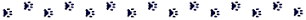 Welcome to English 12!Why go by your first name?I was given the moniker “Miss Liz” by my first group of students, and have decided to stick with the introduction ever since. You are more than welcome to call me Miss Deichler (pronounce dike-ler) or Miss D. if you feel more comfortable referring to me by last name. Either way, don’t forget the Miss!What are we doing in here?Reading! Expect to read 120-170 pages per week, as outlined in the AHS English HandbookWriting! A Portfolio, Personal Statement, Essays, Short Stories, Letters, and exploring what a “Genre” is and the ever evolving notion of “Text”Listening! You will understand what it means to actively listen, particularly through Socratic SeminarsSpeaking! Solo and group presentations will abound, as well as speeches and theatrical scenesWhat do you expect from me in class?Respect YourselfTry your hardest and do not degrade yourself or your workShow up on time and preparedRespect OthersCell phones away and on silent, or plugged in to the Charging Station at the beginning of classListen, respond, and participate No side chit-chat or sleepingIf it isn’t yours, don’t touch/use it without askingRespect the Space Food and Drink – Allowed unless garbage is left behindAppropriate languageBorrowed items should be returnedWhat are the consequences of not meeting expectations?Any of the following may occur depending on the severity or repetition of the action in questionMoved seatsAsked to leave the classroomDiscussion with MyselfParent Call/Email/MeetingAdministrative ReferralBehavior ContractWhat should I bring to class?Binder for (or with a section dedicated to) English 9Lined paper (loose leaf, ie: not ripped out of your spiral notebook)Pens, Pencils and HighlightersSpiral notebook (separate from your lined paper)Required texts, homework, or requested materialsHow do you grade my work?You will receive a letter grade at the end of the semester using the 10 point scale.Criteria for assignments will be given at the time of explanation.What do you think about Late Work and Extra Credit?I expect work to be received on the date it is due in the format I have requested. For every day your assignment is late, I will reduce the grade by 10%. After 5 days, your assignment will be accepted only within the same unit for 50%.All portions of a late assignment must be attempted or you will not receive credit and it will become ineligible for submission.Extra Credit comes in the form of Above and Beyond points, which are awarded for going the extra mile on an assignment. This could involve setting up conferencing time, adding additional and relevant work, or thinking outside the box (while running these ideas by me for confirmation).Additionally, you have the option to re-do almost all assignments within one week of receiving them back for a better grade. Remember to attach the original to your re-do when turning it in, or the assignment will become ineligible!I’ve heard being accused of plagiarism and cheating can be rough. How rough?Plagiarism and cheating are unacceptable. Cite your sources, write your own thoughts on paper, and be academically honest. Assignments that are plagiarized receive an automatic 0. Cheating on tests will be treated the same. If you are ever in doubt of whether something is plagiarized, please check with me or another English teacher. We want you to succeed!Acknowledgment of SyllabusPlease Sign and Return by Monday, 8/22I have read the syllabus and understand the expectations of this course. If I have any questions I will email edeichler.ahs@wscuhsd.k12.ca.usStudent Printed Name: _________________________________________________Student Signature: ____________________________________________________Student Email Address: ________________________________________________Parent/Guardian Printed Name: __________________________________________Parent/Guardian Signature: _____________________________________________Parent/Guardian Email Address: _________________________________________Parent/Guardian Phone Number: (Work) ________________________ (Home) ______________________(Optional Additional Parent/Guardian)Parent/Guardian Printed Name: __________________________________________Parent/Guardian Signature: _____________________________________________Parent/Guardian Email Address: _________________________________________Parent/Guardian Phone Number: (Work) ________________________ (Home) ______________________Relationship to Student: _______________________________________________ABCDF↑ - 9089-8079-7069-6059 - ↓